Preparation for A-Level Geography (Human) 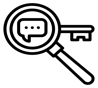 A-Level Topic: GlobalisationKey Question: Does the global dominance of Coca Cola bring more costs than benefits?Coca Cola started its life in 1886 in Atlanta by John S. Pemberton at his Pemberton Chemical Company. It is now one of the largest global brands in the world and is sold in all but two countries, with an estimated 1.7 billion servings of Coca-Cola served every day. It also owns a further 500 beverage brands.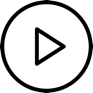 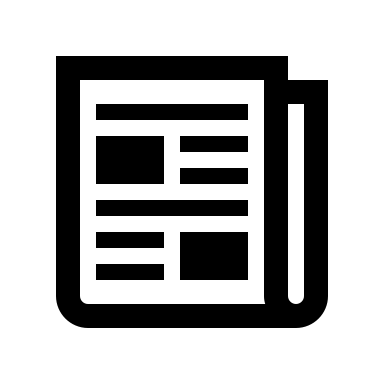 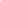 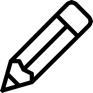 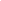 Summary Case study clip https://www.youtube.com/watch?v=TZ35GZsjDwYCoca Cola Vs Pepsi - The Cola Wars - Documentary recently on Channel 5 regarding the growth & competion between these two TNCs https://www.my5.tv/coca-cola-vs-pepsi-cola-wars/season-1/coca-cola-vs-pepsi-cola-warsCoca Globalisation https://www.youtube.com/watch?v=NUzql4U5t8ECoca Cola’s Plastic secrets https://www.youtube.com/watch?v=qvYZ3sbTaQ0Coca Cola - As a huge TNC look at their history and global dominance - https://www.coca-cola.com/ Exploitation of water in India https://www.theguardian.com/world/2017/mar/01/indian-traders-boycott-coca-cola-for-straining-water-resourcesThe history & criticisms of Coca Cola  Coca Cola EssayCoca-Cola’s sustainable vision https://www.coca-colacompany.com/sustainable-businessCoca Cola Case study  http://joeblakey.com/geography/case-study-of-a-tnc-the-coca-cola-company/Use the resources provided & your own research to write notes that answer the following questions:What are the main features of the Coca-Cola company? How have they become a global brand?What are the benefits of TNC like Coca Cola to a host country?What are the criticisms against Coca-Cola?What do you think the future holds? Are they improving & becoming more sustainable?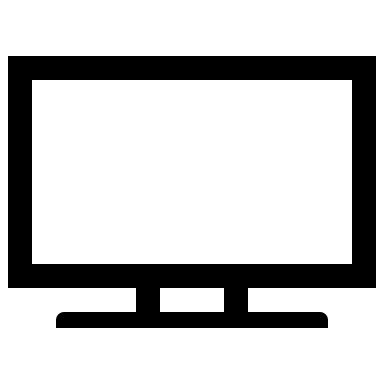 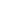 Using your notes, write a one-page report that answers the key question: ‘Does the global dominance of Coca Cola bring more costs than benefits?’Your report should be well presented and informative to show an understanding of the content that you have been investigating. Use the key questions above to help you structure your writing. You can add any maps, images or diagrams to illustrate your points. Try to reach a conclusion to the key question.Using your notes, write a one-page report that answers the key question: ‘Does the global dominance of Coca Cola bring more costs than benefits?’Your report should be well presented and informative to show an understanding of the content that you have been investigating. Use the key questions above to help you structure your writing. You can add any maps, images or diagrams to illustrate your points. Try to reach a conclusion to the key question.Using your notes, write a one-page report that answers the key question: ‘Does the global dominance of Coca Cola bring more costs than benefits?’Your report should be well presented and informative to show an understanding of the content that you have been investigating. Use the key questions above to help you structure your writing. You can add any maps, images or diagrams to illustrate your points. Try to reach a conclusion to the key question.